OBJEDNÁVKA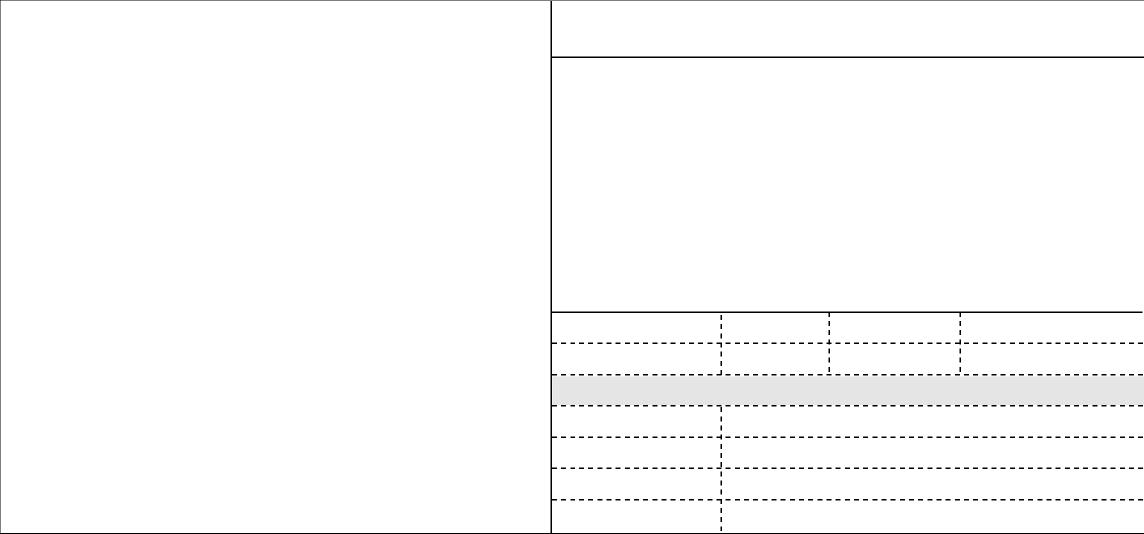 Na faktuře uvádějte číslo naší objednávky. Platné elektronické podpisy:22.03.2019 08:01:17 - VYMAZÁNO(Admin. grantů)22.03.2019 08:56:12 - VYMAZÁNO- příkazce operace (Řešitel grantu (PO))22.03.2019 12:21:59 - VYMAZÁNO- správce rozpočtu (Schválen správcem rozpočtu)(*) NÚDZ je státní zdravotnická organizace zřízená MZČR pod č. j. 16037/2001.G061MATLAB - 7 klíčů	6 860 Kč 
Statistics and Machine Learning Toolbox 6 160 Kč 13 020 Kč + DPH 2 734,2 Kč = 15 754,2 KčG058MATLAB - 7 klíčů	6 860 KčDeep Learning Toolbox	1 960 Kč 
Image Processing Toolbox 3 920 Kč12 740 Kč + DPH 2 675,4 Kč = 15 415,4 KčG70MATLAB - 6 klíčů	5 880 Kč 
Signal Processing Toolbox 6 160 Kč12 040 Kč + DPH 2 528,4 Kč = 14 568,4 KčG71MATLAB - 5 klíčů	4 900 KčOptimization Toolbox	1 960 KčParallel Computing Toolbox	4 400 Kč 
11 260 Kč + DPH 2 364,6 Kč = 13 624,6 KčG061MATLAB - 7 klíčů	6 860 Kč 
Statistics and Machine Learning Toolbox 6 160 Kč 13 020 Kč + DPH 2 734,2 Kč = 15 754,2 KčG058MATLAB - 7 klíčů	6 860 KčDeep Learning Toolbox	1 960 Kč 
Image Processing Toolbox 3 920 Kč12 740 Kč + DPH 2 675,4 Kč = 15 415,4 KčG70MATLAB - 6 klíčů	5 880 Kč 
Signal Processing Toolbox 6 160 Kč12 040 Kč + DPH 2 528,4 Kč = 14 568,4 KčG71MATLAB - 5 klíčů	4 900 KčOptimization Toolbox	1 960 KčParallel Computing Toolbox	4 400 Kč 
11 260 Kč + DPH 2 364,6 Kč = 13 624,6 KčG061MATLAB - 7 klíčů	6 860 Kč 
Statistics and Machine Learning Toolbox 6 160 Kč 13 020 Kč + DPH 2 734,2 Kč = 15 754,2 KčG058MATLAB - 7 klíčů	6 860 KčDeep Learning Toolbox	1 960 Kč 
Image Processing Toolbox 3 920 Kč12 740 Kč + DPH 2 675,4 Kč = 15 415,4 KčG70MATLAB - 6 klíčů	5 880 Kč 
Signal Processing Toolbox 6 160 Kč12 040 Kč + DPH 2 528,4 Kč = 14 568,4 KčG71MATLAB - 5 klíčů	4 900 KčOptimization Toolbox	1 960 KčParallel Computing Toolbox	4 400 Kč 
11 260 Kč + DPH 2 364,6 Kč = 13 624,6 KčG061MATLAB - 7 klíčů	6 860 Kč 
Statistics and Machine Learning Toolbox 6 160 Kč 13 020 Kč + DPH 2 734,2 Kč = 15 754,2 KčG058MATLAB - 7 klíčů	6 860 KčDeep Learning Toolbox	1 960 Kč 
Image Processing Toolbox 3 920 Kč12 740 Kč + DPH 2 675,4 Kč = 15 415,4 KčG70MATLAB - 6 klíčů	5 880 Kč 
Signal Processing Toolbox 6 160 Kč12 040 Kč + DPH 2 528,4 Kč = 14 568,4 KčG71MATLAB - 5 klíčů	4 900 KčOptimization Toolbox	1 960 KčParallel Computing Toolbox	4 400 Kč 
11 260 Kč + DPH 2 364,6 Kč = 13 624,6 KčG061MATLAB - 7 klíčů	6 860 Kč 
Statistics and Machine Learning Toolbox 6 160 Kč 13 020 Kč + DPH 2 734,2 Kč = 15 754,2 KčG058MATLAB - 7 klíčů	6 860 KčDeep Learning Toolbox	1 960 Kč 
Image Processing Toolbox 3 920 Kč12 740 Kč + DPH 2 675,4 Kč = 15 415,4 KčG70MATLAB - 6 klíčů	5 880 Kč 
Signal Processing Toolbox 6 160 Kč12 040 Kč + DPH 2 528,4 Kč = 14 568,4 KčG71MATLAB - 5 klíčů	4 900 KčOptimization Toolbox	1 960 KčParallel Computing Toolbox	4 400 Kč 
11 260 Kč + DPH 2 364,6 Kč = 13 624,6 KčG061MATLAB - 7 klíčů	6 860 Kč 
Statistics and Machine Learning Toolbox 6 160 Kč 13 020 Kč + DPH 2 734,2 Kč = 15 754,2 KčG058MATLAB - 7 klíčů	6 860 KčDeep Learning Toolbox	1 960 Kč 
Image Processing Toolbox 3 920 Kč12 740 Kč + DPH 2 675,4 Kč = 15 415,4 KčG70MATLAB - 6 klíčů	5 880 Kč 
Signal Processing Toolbox 6 160 Kč12 040 Kč + DPH 2 528,4 Kč = 14 568,4 KčG71MATLAB - 5 klíčů	4 900 KčOptimization Toolbox	1 960 KčParallel Computing Toolbox	4 400 Kč 
11 260 Kč + DPH 2 364,6 Kč = 13 624,6 KčPoložka	Množství MJ	%DPH	Cena bez DPH/MJ	DPH/MJ	Celkem s DPHPoložka	Množství MJ	%DPH	Cena bez DPH/MJ	DPH/MJ	Celkem s DPHPoložka	Množství MJ	%DPH	Cena bez DPH/MJ	DPH/MJ	Celkem s DPHPoložka	Množství MJ	%DPH	Cena bez DPH/MJ	DPH/MJ	Celkem s DPHPoložka	Množství MJ	%DPH	Cena bez DPH/MJ	DPH/MJ	Celkem s DPHMATLAB předplatné 4/2019-12/2019	1.00	0	59 400.00	0.00	59 400.00Vystavil(a)	Přibližná celková cena	59 400.00 KčMATLAB předplatné 4/2019-12/2019	1.00	0	59 400.00	0.00	59 400.00Vystavil(a)	Přibližná celková cena	59 400.00 KčVYMAZÁNORazítko a podpisSmluvní strany berou na vědomí, že smlouva (tj. objednávka a její akceptace) v případě, kdy hodnota plnění přesáhne 50.000,- Kč bez DPH, ke své účinnosti vyžaduje uveřejnění v registru smluv podle zákona č. 340/2015 Sb. o registru smluv, a s uveřejněním v plném znění souhlasí. Zaslání do registru smluv zajistí Národní ústav duševního zdraví neprodleně po akceptaci dané objednávky.Na daňovém dokladu (faktuře) uvádějte vždy číslo objednávky.Smluvní strany berou na vědomí, že smlouva (tj. objednávka a její akceptace) v případě, kdy hodnota plnění přesáhne 50.000,- Kč bez DPH, ke své účinnosti vyžaduje uveřejnění v registru smluv podle zákona č. 340/2015 Sb. o registru smluv, a s uveřejněním v plném znění souhlasí. Zaslání do registru smluv zajistí Národní ústav duševního zdraví neprodleně po akceptaci dané objednávky.Na daňovém dokladu (faktuře) uvádějte vždy číslo objednávky.Poznámka: objednávka bude hrazena z: G061, G058, G070, G071V případě nákupu majetku uveďte umístění: (číslo místnosti, odpovědná osoba) Výše uvedená operace je v souladu s legislativními a projektovými pravidly. Správce rozpočtu: VYMAZÁNOV případě nákupu majetku uveďte umístění: (číslo místnosti, odpovědná osoba) Výše uvedená operace je v souladu s legislativními a projektovými pravidly. Správce rozpočtu: VYMAZÁNO